1.5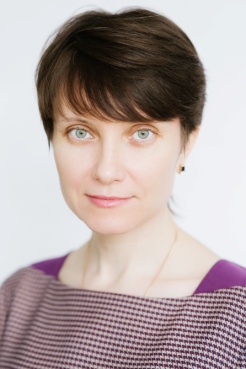 Погонышева Ирина АлександровнаДолжность доцент Ученая степень кандидат биологических наукУченое звание доцент1.5Научное направление (основные научные труды)Научное направление (основные научные труды)Научное направление (основные научные труды)Научное направление (основные научные труды)Научное направление (основные научные труды)1.5Погонышева И.А. Экология человека: монография / В.С. Соловьев, И.А. Погонышева, Д.А. Погонышев, Е.С. Овечкина. - Ханты-Мансийск: Полиграфист, 2008. – 110 с. Погонышева И.А. Адаптация человека в условиях Ханты-Мансийского автономного округа – Югры: монография / В.С. Соловьев, И.А. Погонышева, Д.А. Погонышев. – Ханты-Мансийск: ООО «Печатное дело», 2010. - 299 с.Погонышева И.А. Факторы риска снижения устойчивости к кислородной недостаточности у студентов в условиях Среднего Приобья / И.А. Погонышева, Д.А. Погонышев // Вестник Нижневартовского государственного университета. - 2015. - №3. - С. 78-84.Погонышева И.А. Соматотипологические особенности юношей Ханты-Мансийского автономного округа – Югры в сравнительном аспекте / И.А. Погонышева, О.С. Красникова, Л.Г. Пащенко // Теория и практика физической культуры. - №12. – 2015. - С. 43-45.Погонышева И.А. Качество жизни студентов-первокурсников г. Нижневартовска / И.А. Погонышева, Г.Г. Шаповалова // Международный научный журнал: Путь науки. -  № 11 (21). – 2015. – С. 36-39.Погонышева И.А. Психофизиологические аспекты качества жизни преподавателей Нижневартовского государственного университета / И.А. Погонышева, Д.А. Погонышев, С.Н. Селезнева // В мире научных открытий. – №3. – 2016. – С. 114-126.Погонышева И.А. Качество жизни работников нефтедобывающей отрасли / И.А. Погонышева, А.В. Алышева // Перспективы науки. - №4(79). – 2016. – С. 30-34.Погонышева И.А. Экология человека: монография / В.С. Соловьев, И.А. Погонышева, Д.А. Погонышев, Е.С. Овечкина. - Ханты-Мансийск: Полиграфист, 2008. – 110 с. Погонышева И.А. Адаптация человека в условиях Ханты-Мансийского автономного округа – Югры: монография / В.С. Соловьев, И.А. Погонышева, Д.А. Погонышев. – Ханты-Мансийск: ООО «Печатное дело», 2010. - 299 с.Погонышева И.А. Факторы риска снижения устойчивости к кислородной недостаточности у студентов в условиях Среднего Приобья / И.А. Погонышева, Д.А. Погонышев // Вестник Нижневартовского государственного университета. - 2015. - №3. - С. 78-84.Погонышева И.А. Соматотипологические особенности юношей Ханты-Мансийского автономного округа – Югры в сравнительном аспекте / И.А. Погонышева, О.С. Красникова, Л.Г. Пащенко // Теория и практика физической культуры. - №12. – 2015. - С. 43-45.Погонышева И.А. Качество жизни студентов-первокурсников г. Нижневартовска / И.А. Погонышева, Г.Г. Шаповалова // Международный научный журнал: Путь науки. -  № 11 (21). – 2015. – С. 36-39.Погонышева И.А. Психофизиологические аспекты качества жизни преподавателей Нижневартовского государственного университета / И.А. Погонышева, Д.А. Погонышев, С.Н. Селезнева // В мире научных открытий. – №3. – 2016. – С. 114-126.Погонышева И.А. Качество жизни работников нефтедобывающей отрасли / И.А. Погонышева, А.В. Алышева // Перспективы науки. - №4(79). – 2016. – С. 30-34.Погонышева И.А. Экология человека: монография / В.С. Соловьев, И.А. Погонышева, Д.А. Погонышев, Е.С. Овечкина. - Ханты-Мансийск: Полиграфист, 2008. – 110 с. Погонышева И.А. Адаптация человека в условиях Ханты-Мансийского автономного округа – Югры: монография / В.С. Соловьев, И.А. Погонышева, Д.А. Погонышев. – Ханты-Мансийск: ООО «Печатное дело», 2010. - 299 с.Погонышева И.А. Факторы риска снижения устойчивости к кислородной недостаточности у студентов в условиях Среднего Приобья / И.А. Погонышева, Д.А. Погонышев // Вестник Нижневартовского государственного университета. - 2015. - №3. - С. 78-84.Погонышева И.А. Соматотипологические особенности юношей Ханты-Мансийского автономного округа – Югры в сравнительном аспекте / И.А. Погонышева, О.С. Красникова, Л.Г. Пащенко // Теория и практика физической культуры. - №12. – 2015. - С. 43-45.Погонышева И.А. Качество жизни студентов-первокурсников г. Нижневартовска / И.А. Погонышева, Г.Г. Шаповалова // Международный научный журнал: Путь науки. -  № 11 (21). – 2015. – С. 36-39.Погонышева И.А. Психофизиологические аспекты качества жизни преподавателей Нижневартовского государственного университета / И.А. Погонышева, Д.А. Погонышев, С.Н. Селезнева // В мире научных открытий. – №3. – 2016. – С. 114-126.Погонышева И.А. Качество жизни работников нефтедобывающей отрасли / И.А. Погонышева, А.В. Алышева // Перспективы науки. - №4(79). – 2016. – С. 30-34.Погонышева И.А. Экология человека: монография / В.С. Соловьев, И.А. Погонышева, Д.А. Погонышев, Е.С. Овечкина. - Ханты-Мансийск: Полиграфист, 2008. – 110 с. Погонышева И.А. Адаптация человека в условиях Ханты-Мансийского автономного округа – Югры: монография / В.С. Соловьев, И.А. Погонышева, Д.А. Погонышев. – Ханты-Мансийск: ООО «Печатное дело», 2010. - 299 с.Погонышева И.А. Факторы риска снижения устойчивости к кислородной недостаточности у студентов в условиях Среднего Приобья / И.А. Погонышева, Д.А. Погонышев // Вестник Нижневартовского государственного университета. - 2015. - №3. - С. 78-84.Погонышева И.А. Соматотипологические особенности юношей Ханты-Мансийского автономного округа – Югры в сравнительном аспекте / И.А. Погонышева, О.С. Красникова, Л.Г. Пащенко // Теория и практика физической культуры. - №12. – 2015. - С. 43-45.Погонышева И.А. Качество жизни студентов-первокурсников г. Нижневартовска / И.А. Погонышева, Г.Г. Шаповалова // Международный научный журнал: Путь науки. -  № 11 (21). – 2015. – С. 36-39.Погонышева И.А. Психофизиологические аспекты качества жизни преподавателей Нижневартовского государственного университета / И.А. Погонышева, Д.А. Погонышев, С.Н. Селезнева // В мире научных открытий. – №3. – 2016. – С. 114-126.Погонышева И.А. Качество жизни работников нефтедобывающей отрасли / И.А. Погонышева, А.В. Алышева // Перспективы науки. - №4(79). – 2016. – С. 30-34.Погонышева И.А. Экология человека: монография / В.С. Соловьев, И.А. Погонышева, Д.А. Погонышев, Е.С. Овечкина. - Ханты-Мансийск: Полиграфист, 2008. – 110 с. Погонышева И.А. Адаптация человека в условиях Ханты-Мансийского автономного округа – Югры: монография / В.С. Соловьев, И.А. Погонышева, Д.А. Погонышев. – Ханты-Мансийск: ООО «Печатное дело», 2010. - 299 с.Погонышева И.А. Факторы риска снижения устойчивости к кислородной недостаточности у студентов в условиях Среднего Приобья / И.А. Погонышева, Д.А. Погонышев // Вестник Нижневартовского государственного университета. - 2015. - №3. - С. 78-84.Погонышева И.А. Соматотипологические особенности юношей Ханты-Мансийского автономного округа – Югры в сравнительном аспекте / И.А. Погонышева, О.С. Красникова, Л.Г. Пащенко // Теория и практика физической культуры. - №12. – 2015. - С. 43-45.Погонышева И.А. Качество жизни студентов-первокурсников г. Нижневартовска / И.А. Погонышева, Г.Г. Шаповалова // Международный научный журнал: Путь науки. -  № 11 (21). – 2015. – С. 36-39.Погонышева И.А. Психофизиологические аспекты качества жизни преподавателей Нижневартовского государственного университета / И.А. Погонышева, Д.А. Погонышев, С.Н. Селезнева // В мире научных открытий. – №3. – 2016. – С. 114-126.Погонышева И.А. Качество жизни работников нефтедобывающей отрасли / И.А. Погонышева, А.В. Алышева // Перспективы науки. - №4(79). – 2016. – С. 30-34.1.5Преподаваемые дисциплиныПреподаваемые дисциплиныПреподаваемые дисциплиныПреподаваемые дисциплиныПреподаваемые дисциплины1.5Адаптация человека на СевереОкружающая среда и здоровье человекаЭкологическая эпидемиологияЭкология человекаФизиология высшей нервной деятельностиФизиологические аспекты организации учебно-воспитательного процессаМедико-экологические аспекты устойчивого развитияБиология индивидуального развитияАдаптация человека на СевереОкружающая среда и здоровье человекаЭкологическая эпидемиологияЭкология человекаФизиология высшей нервной деятельностиФизиологические аспекты организации учебно-воспитательного процессаМедико-экологические аспекты устойчивого развитияБиология индивидуального развитияАдаптация человека на СевереОкружающая среда и здоровье человекаЭкологическая эпидемиологияЭкология человекаФизиология высшей нервной деятельностиФизиологические аспекты организации учебно-воспитательного процессаМедико-экологические аспекты устойчивого развитияБиология индивидуального развитияАдаптация человека на СевереОкружающая среда и здоровье человекаЭкологическая эпидемиологияЭкология человекаФизиология высшей нервной деятельностиФизиологические аспекты организации учебно-воспитательного процессаМедико-экологические аспекты устойчивого развитияБиология индивидуального развитияАдаптация человека на СевереОкружающая среда и здоровье человекаЭкологическая эпидемиологияЭкология человекаФизиология высшей нервной деятельностиФизиологические аспекты организации учебно-воспитательного процессаМедико-экологические аспекты устойчивого развитияБиология индивидуального развития